ГУО «Мотольская средняя школа»Ивановского района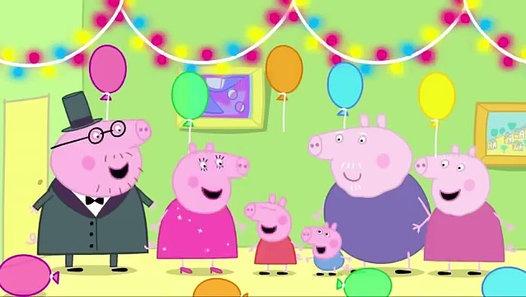 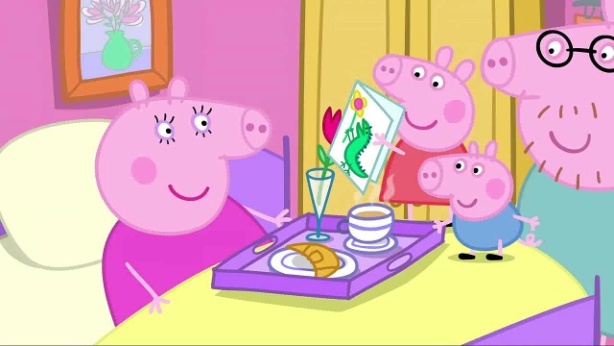               Автор урока: Мацукевич Галина Ивановна,учитель немецкого языкавысшей квалификационной категории ГУО «Мотольская средняя школа» Ивановского районаБрестской областиДидактический комментарийк уроку немецкого языка в 4 классеУрок „Mama Wutz hat Geburtstag“ завершает методический цикл уроков немецкого языка в 4 классе  и  является  14 из 15  в рамках темы  „Празднование дня рождения“.  Цель учебного занятия – развитие навыка восприятия и понимания иноязычной  речи на слух с использованием видео и развитие умения строить связное высказывание на основе просмотренного видеофрагмента. Материал презентуется  через короткий сюжет  знаменитого мультфильма «Свинка Пеппа».  Вместе с  забавной  Пеппой и её семьёй учащиеся  смогут окунуться в атмосферу празднования одного из любимых семейных праздников, дня рождения, и изучать при этом  немецкий язык в простой, непринуждённой,  интересной форме. Данная методическая разработка соответствует предметно-тематическому содержанию, требованиям учебной программы и УМК по немецкому языку 4 класса в Республике Беларусь.  Материал, предложенный для усвоения, соответствует возрастным познавательным возможностям учащихся. Упражнения  разработаны с учётом всех методических требований,  предъявляемых к работе с видеотекстом при обучении иностранному языку; задания    структурированы от простого к сложному, направлены на развитие коммуникативной компетенции,  повышение речевой активности обучаемых и способствуют  развитию  умений    монологической  речи.  Применение мультипликационного сюжета в сочетании с системой специально разработанных  упражнений, включающих элементы игры,   разнообразят урок  немецкого языка в 4 классе  и  внесут в него элемент настоящей жизни, так как  мультипликационные фильмы близки к живому человеческому общению и     помогают обучить школьников лингвистически приемлемому поведению в ситуациях повседневного общения. В мультфильмах герои  произносят синтаксически несложные предложения, используют  много интонационных моделей и конструкций,  часто применяемых в повседневной жизни;  сюжет мультипликационного фильма прост и прозрачен, доступен  для понимания и интересен.Введение видео в процесс обучения, делает урок более живым и интересным, повышает мотивацию, интенсифицирует учебный процесс, активизирует обучаемых, повышает  качество знаний. 	На всех этапах урока применяется мультимедийная презентация Power Point, использование которой способствует  снятию речевых трудностей,   а также  вовлекает обучаемых в учебный процесс, стимулирует  к активной учебной деятельности, облегчает работу учителя  и способствует лучшему усвоению учебного материала. Представленные на слайдах  упражнения позволяют учителю выбирать  и сочетать различные  формы работы с презентацией: фронтальная, индивидуальная, парная, групповая. Данная методическая разработка  адресована учителям немецкого языка средних школ и гимназий  для работы на уроке в рамках изучения темы „Geburtstag feiern“.Тема: Geburtstag: Mama Wutz hat Geburtstag.Образовательная цель:развитие у учащихся умений восприятия и понимания иноязычной речи на слух; развитие умений строить связное  монологическое высказывание на основе просмотренного видеофрагмента.Развивающая цель:развивать фонематический слух, аудитивную память, внимание, логическое мышление учащихся; формировать мотивационную готовность к устному высказыванию; формировать потребность к самостоятельной познавательной деятельности и рефлексии.Воспитательная цель: воспитывать стремление овладеть иностранным языком как средством общения; формировать  культуру семейных ценностей (через содержание учебного материала).Оборудование: УМК « Deutsch. Schülerbuch. Klasse 4. Teil 1» A.Budjko,I. Urbanowitsch, A. 2014, мультфильм «Mama Wutz hat Geburtstag», видеоролик-караоке  «Zum Geburtstag viel Glück!», презентация PowerPoint, распечатки с заданиями  «Arbeitsblätter  №1,2,3», мультимедийный проектор, ноутбук, экран, звуковые колонки.Ход урока:Начало урока.Организационный момент: Введение в атмосферу иноязычной среды, сообщение темы и задач урока.Guten Tag, alle zusammen! Setzt euch, bitte. Ich freue mich, sich wieder mit euch zu treffen? Seid ihr heute gut gelaunt? Wer hat heute Klassendienst? Wer fehlt heute? Heute arbeiten wir zum Thema „Geburtstag feiern“. Habt   ihr das Geburtstagsfest gern? Was könnt ihr schon zu diesem Thema sagen?Учащиеся по очереди отвечают на поставленные вопросы, активизируют изученную лексику по теме.Слайд №2Учитель - Ученик-1,2,3…Ihr könnt ja schon viel zu diesem Thema! Das ist echt geil! Aber um fit in Deutsch zu sein, muss man alle Wörter richtig aussprechen. Üben wir die Aussprache!Фонетическая зарядка: Совершенствование слухо-произносительных навыков. Учащиеся повторяют за учителем стихотворение, объясняют выделенные орфограммы.Слайд №3Hurra, es ist Geburtstagszeit,
Glückwünsche kommen von nah und weit.  
Es gibt Geschenke, Blumen und Torte
und Süßes von mancher leckeren Sorte.
Viel Spaß, viel Freude und ganz viel Trubel (волнение),wir gratulieren mit großem Jubel! Учитель - КлассАктуализация опорных знаний по ранее изученному учебному материалу:  In der vorigen Stunde haben wir viel über Geburtstagsgeschenke  gesprochen. Wie bestellt ihr Geschenke und was wünscht ihr euch gewöhnlich zum Geburtstag? Учащиеся проигрываю в парах диалог, подготовленный в качестве домашнего задания  упр. 10, с.29Und was wünschen sich gewöhnlich Jungen und Mädchen zum Geburtstag? Слайды №5,6Der Geburtstag ist ohne Frage ein schönes Fest. Es ist in erster Linie ein beliebtes Familienfest. Wann hast du Geburtstag?  Wann hat dein Vater/deine Mutter Geburtstag? Feiert ihr  Geburtstage zu Hause/ im Cafe/ im Restaurant?                                                             Учитель - Ученик-1,2,3…Работа с основным материалом. Обучение восприятию и пониманию иноязычной речи на слух с видеоподдержкой.Heute sehen wir uns ein Video an. Guckt man auf das Bild auf der Leinwand und vermutet worum es sich im Video geht? Учащиеся смотрят на картинку в презентации и прогнозируют примерное содержание видео.Слайд №7Преддемонстрационный этап: Снятие лексических и грамматических трудностей. Расширение словарного запаса учащихся.Демонстрационный этап: Развитие умений воспринимать и понимать иноязычную речь на слух.Jetzt seht euch bitte das Video an! Seid aufmerksam und versucht die Antworten auf  diese  Fragen zu finden.  Слайд №8Was ist das Thema des Videos?   Was feiert Familie Wutz?Wo feiern sie es?(Учащиеся смотрят видео в первый раз)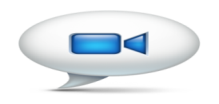 2.2.2. Seht  euch das Video zum zweiten Mal an. Achtet bitte auf die Details. Перед  вторым  просмотром учащиеся получают рабочие листы  с заданиями. Учитель акцентирует внимание учащихся на  что следует обратить  внимание при повторном просмотре. Учащиеся могут помечать  правильные варианты ответов на распечатках  (Arbeitsblatt №1 ) во время просмотра видео. Учащиеся смотрят видео  во второй  раз)2.2.3 Проверка первичного восприятия содержания предъявляемого видеоматериала.   Arbeitsblatt №1   Markiert, ob die Informationen in der Aufgabe  richtig oder falsch sind.      Слайд №10Schorsch  hat heute Geburtstag.                                          richtig          falschPapa Wutz, Peppa und Schorsch  haben  den Geburtstagkuchen für Mama.                                          richtig          falschMama Wutz hört Musik im Kinderzimmer.                                      richtig          falschOma und Opa Wutz kommen und gratulieren Mama Wutz zum Geburtstag.                                     richtig          falschMama Wutz  hat  ein schönes Kleid als Geschenk.                                     richtig          falschУченик-1,2,3…Ich glaube, ihr seid sehr aufmerksam. Könnt ihr bestimmen, wer diese Worte gesagt hat? Arbeitet in Paaren!Ученик 1-2Arbeitsblatt №1 Wer hat das gesagt?Музыкальная  пауза Снятие усталости и эмоционального напряженияСлайд №11Wollen wir auch Mama Wutz zum Geburtstag  gratulieren! Singen wir für sie das Geburtstaglied! (Учащиеся поют песенку  „Zum Geburtstag viel Glück“)Последемонстрационный этап: Развитие умений строить связное логичное высказывание на основе просмотренного видеосюжета.Also, wir haben mit Peppas Familie das Geburtstagsfest ihrer  Mutter erlebt. Wollen wir darüber sprechen!2.3.1 Развитие умений устанавливать логическую связь между частями из видеофрагмента.Ich glaube, dass ihr das Video aufmerksam gesehen habt. Stellt euch vor, ihr habt einen Vorschlag von dem deutschen Kanal „KIKA-TV“ bekommen. Ihr könnt die Hauptfiguren in der Episode „Pepa Pig Wutz: Mama Wutz hat Geburtstag“  vertonen. Um das zu schaffen, müsst ihr das Bild mit dem Text auf den Kärtchen (Arbeitsblatt №3) zusammenstellen. Arbeitet in Paaren/Gruppen.Учащиеся получают разрезные картинки из просмотренного видео, а   также карточки с текстом, соответствующие изображению.  В течении отведённого учителем времени учащиеся должны сопоставить картинки с текстом и проиграть полученный эпизод.Arbeitsblatt №2  или  Arbeitsblatt №3 (на выбор учителя) Группа  1-2     2.3.2 Развитие умений строить монологическое высказывание с порой на вопросы.    Arbeitsblatt №1  Beantwortet  folgende Fragen zum Video. Was feiert Familie Wutz?Ist  Peppa  heute Geburtstagskind?Wie viele Kerzen sind auf dem Geburtstagskuchen?Helfen Peppa und Schorsch das Wohnzimmer schmücken?Ist Mama Wutz glücklich? Hat sie schöne  Geschenke?Ученик-1,2,3…Рефлексия Формирование у учащихся умений анализировать и делать выводы.Heute haben wir ein schönes Familienfest erlebt. Wie war es? Hat euch diese Stunde gefallen? Und wie feiert man in deiner Familie Geburtstage?Учащиеся рассказывают о том, каким они увидели праздник Дня Рождения в семье Пеппы и делятся своими  собственными впечатлениями о праздновании Дня рождения мамы/папы/ сестры/ брата и т.д, используя зрительную опору в презентации.Учитель предлагает учащимся занять места в вагонах под названием «langweilig», «gut», «fantastisch».Слайд №12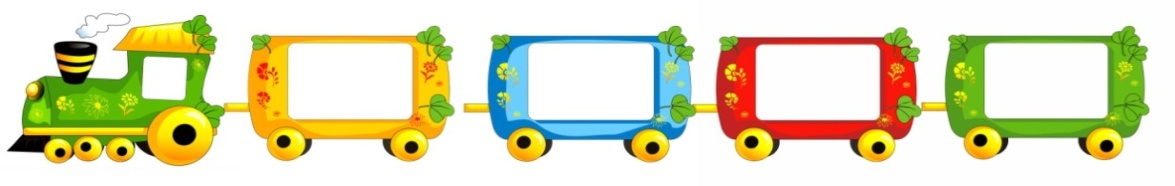 3.Конец урока.3.1.Подведение итогов. Выставление отметок. Оценка деятельности учащихся на уроке.3.2. Определение домашнего задания. Объяснение деталей при выполнении заданий дома. Слайды №13,14Unsere Stunde ist aus. Ich danke euch für die tüchtige Arbeit. Zu Hause müsst ihr über den Geburtstag ihrer Eltern oder Großeltern nach dem Plan erzählen. (Учащиеся получают распечатки с вопросами, опираясь на которые они должны построить небольшое повествование о праздновании Дня Рождения одного из членов семьи).  Oh, was für eine schöne Geburtstagsüberraschung!1. Papa Wutz2. Peppa     3. Mama WutzB) Jetzt stellen wir noch die Kerzen drauf: eins, zwei, drei!1. Papa Wutz2. Peppa     3. Mama WutzC) Bis bald, Mami! Geh schön spazieren! Wir rufen dich, wenn du daheim kommen kannst.1. Papa Wutz2. Peppa     3. Mama WutzD) Wir müssen  schnell das Wohnzimmer schmücken.1. Papa Wutz2. Peppa     3. Mama WutzE) Papa! Wie alt ist Mama?1. Papa Wutz2. Peppa     3. Mama Wutz